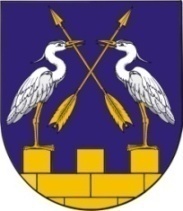 КОКШАЙСКАЯ СЕЛЬСКАЯ       МАРИЙ ЭЛ РЕСПУБЛИКЫСЕ         АДМИНИСТРАЦИЯ  ЗВЕНИГОВО МУНИЦИПАЛ                                            ЗВЕНИГОВСКОГО       РАЙОНЫН КОКШАЙСК           МУНИЦИПАЛЬНОГО РАЙОНА ЯЛ КУНДЕМ          РЕСПУБЛИКИ МАРИЙ ЭЛ АДМИНИСТРАЦИЙЖЕ                      ПОСТАНОВЛЕНИЕ 			                           ПУНЧАЛот 28 октября  2021 года  №130О внесении изменений в постановление от 08 ноября 2019 г. № 180 «Об утверждении Административного регламента предоставления муниципальной услуги «Выдача разрешения на строительство» В соответствии со ст. 51 Градостроительного кодекса Российской Федерации,  рассмотрев  акт проверки соблюдения органом самоуправления законодательства о градостроительной деятельности  от  29.06.2021 года  № 11/21 Министерства строительства, архитектуры и жилищно-коммунального хозяйства  Республики Марий Эл,   Кокшайская  сельская  администрация  ПОСТАНОВЛЯЕТ:1. Внести в постановление от 08 ноября 2019 г.  № 180 «Об утверждении Административного регламента предоставления муниципальной услуги  «Выдача разрешения на строительство» (в редакции постановления от 31.01.2020 г. № 13, от 24.09.2020 г. № 148) (далее – Постановление, Регламент) следующее изменение: 1) пункт 11 Регламента дополнить подпунктом 5 следующего содержания:« 5) в случае проведения реконструкции государственным (муниципальным) заказчиком, являющимся органом государственной власти (государственным органом), Государственной корпорацией по атомной энергии "Росатом", Государственной корпорацией по космической деятельности "Роскосмос", органом управления государственным внебюджетным фондом или органом местного самоуправления, на объекте капитального строительства государственной (муниципальной) собственности, правообладателем которого является государственное (муниципальное) унитарное предприятие, государственное (муниципальное) бюджетное или автономное учреждение, в отношении которого указанный орган осуществляет соответственно функции и полномочия учредителя или права собственника имущества, - соглашение о проведении такой реконструкции, определяющее в том числе условия и порядок возмещения ущерба, причиненного указанному объекту при осуществлении реконструкции.»2. Настоящее постановление вступает в силу после его обнародования и подлежит размещению на официальном сайте Звениговского муниципального района в информационно-телекоммуникационной сети «Интернет» - www. admzven.ru.И.о. главы  администрации               	                Л.Н.Иванова